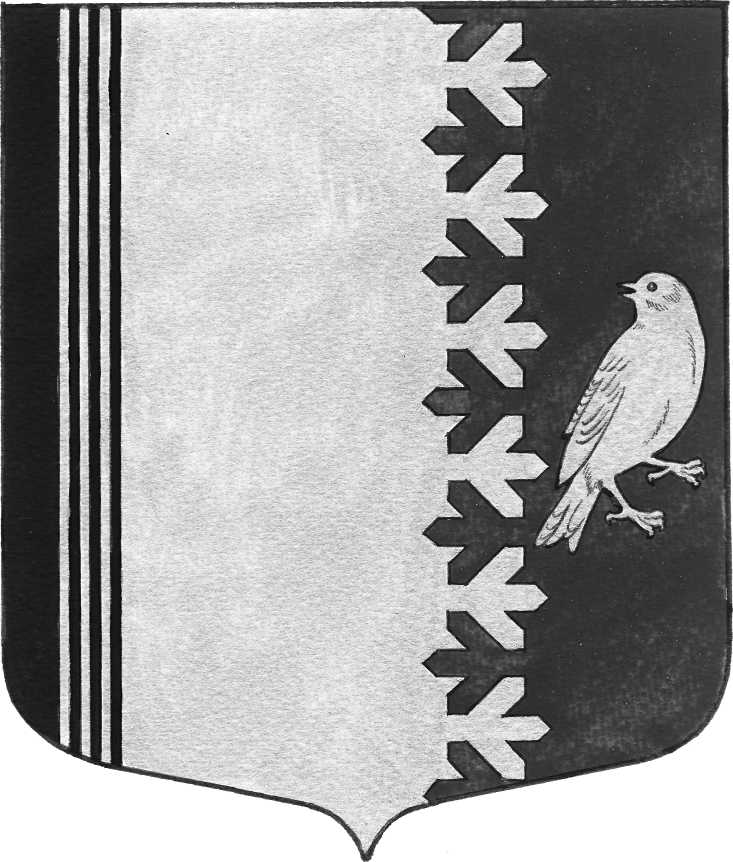 АДМИНИСТРАЦИЯ   МУНИЦИПАЛЬНОГО  ОБРАЗОВАНИЯШУМСКОЕ  СЕЛЬСКОЕ ПОСЕЛЕНИЕКИРОВСКОГО МУНИЦИПАЛЬНОГО  РАЙОНАЛЕНИНГРАДСКОЙ  ОБЛАСТИ                        П О С Т А Н О В Л Е Н И Еот 11 ноября 2022 года № 255О внесении изменений в постановление администрации муниципального образования Шумское сельское поселение Кировского муниципального района Ленинградской области  от 04 июня 2020 года № 114 «Об утверждении Реестра муниципальных услуг администрации муниципального образования Шумское сельское поселение  Кировского муниципального района Ленинградской области»В соответствии со статьёй 14 Федерального закона от 06.10.2003 года № 131-ФЗ «Об общих принципах организации местного самоуправления в Российской Федерации», Федеральным законом от 27.07.2010 года № 210-ФЗ «Об организации предоставления государственных и муниципальных услуг», на основании Устава муниципального образования Шумское сельское поселение Кировского муниципального района Ленинградской области, постановляет:1. Внести изменения в постановление администрации Шумское сельское поселение Кировского муниципального района Ленинградской области от 04 июня 2020 года  № 114 «Об утверждении Реестра муниципальных услуг администрации муниципального образования Шумское сельское поселение Кировского муниципального района Ленинградской области» изложив его в новой редакции согласно Приложению 1. 2.  Настоящее постановление вступает в силу со дня его подписания и подлежит официальному опубликованию в газете «Вестник» и на сайте Шумское.рф.3. Контроль за исполнением настоящего постановления возложить на заместителя главы администрации.Глава администрации                                                                        В.Л.УльяновУтвержденпостановлением администрацииМО Шумское сельское поселениеот 11 ноября  2022 г. № 255                                                                                             (Приложение 1)Реестр муниципальных услуг администрации муниципального образования Шумское сельское поселение Кировского муниципального района Ленинградской области «Муниципальные услуги, оказываемые  администрацией МО Шумское сельское поселение Кировского муниципального района Ленинградской области»№ п/п№ МУ в соответствии с Методическими рекомендациями Правительства Ленинградской областиНаименование муниципальной услугиАдминистративный регламент12Принятие граждан на учет в качестве нуждающихся в жилых помещениях, предоставляемых по договорам социального найма№279 от 09.12.202025Выдача, переоформление разрешений на право организации розничных рынков и продление срока действия разрешений на право организации розничных рынков№128 от 15.06.2022343Муниципальная услуга по выдаче документов (выписки из домовой книги, выписки из похозяйственной книги, карточки регистрации, справок и иных документов) № 249 от 07.11.2022455Муниципальная услуга по выдаче, продлению, закрытию разрешения (ордера) на производство земляных работ№ 148 от 06.07.2022542Муниципальная услуга по выдаче разрешений на захоронение (перезахоронение) и подзахоронение на гражданских кладбищах муниципального образования№ 201 от 09.09.202267Муниципальная услуга по выдаче справок об отказе от преимущественного права покупки доли в праве общей собственности на жилые помещения№ 167от 03.08.2022775Муниципальная услуга по организации предоставления во владение и (или) в пользование объектов имущества, включенных в перечень муниципального имущества, предназначенного для предоставления во владение и (или) в пользование субъектам малого и среднего предпринимательства№ 171 от 03.08.202286Муниципальная услуга по оформлению согласия на передачу в поднаем жилого помещения, предоставленного по договору социального найма№117 от 08.06.2022944Муниципальная услуга по оформлению согласия (отказа) на обмен жилыми помещениями, предоставленными по договорам социального найма в МО№ 118 от 08.06.20221081 Муниципальная услуга по выдаче заключений, изменений, выдача дубликата договора социального найма жилого помещения муниципального жилищного фонда№32 от 316.02.20221169Муниципальная услуга по предоставлению информации о форме собственности на недвижимое и движимое имущество, земельные участки, находящиеся в собственности муниципального образования, включая предоставление информации об объектах недвижимого имущества, находящихся в муниципальной собственности и предназначенных для сдачи в аренду№182 от 12.08.20221219Муниципальная услуга по предоставлению объектов муниципального нежилого фонда во временное владение и (или) пользование№ 181 от 12.08.20221371Муниципальная услуга по предоставлению права на размещение нестационарного торгового объекта№ 168 от 03.08.20221472Муниципальная услуга по приватизации имущества, находящегося в муниципальной собственности№169 от 03.08.20221513Муниципальная услуга по приему в эксплуатацию после перевода жилого помещения в нежилое помещение или нежилого помещения в жилое помещение№2 от 11.01.20221614Муниципальная услуга  по приему заявлений и выдаче документов
 о согласовании переустройства и (или) перепланировки жилого помещения№3 от 11.01.20221765Муниципальная услуга по приему заявлений от молодых граждан (молодых семей) о включении молодого гражданина (молодой семьи) в список молодых граждан (молодых семей), изъявивших желание получить социальную выплату в планируемом году в рамках основном мероприятии «Улучшение жилищных условий молодых граждан (молодых семей)» подпрограммы «Содействие в обеспечении жильем граждан Ленинградской области» государственной программы Ленинградской области «Формирование городской среды и обеспечение качественным жильем граждан на территории Ленинградской области№ 204 от 09.09.20221867Муниципальная услуга по Приему заявлений от граждан о включении
их в состав участников, изъявивших желание получить социальную выплату на строительство (приобретение жилья, в рамках государственной программы «Комплексное развитие сельских территорий» и государственной программы Ленинградской области «Комплексное развитие сельских территорий Ленинградской области№203 от 09.09.20221966Муниципальная услуга по приему заявлений от молодых семей о включении их в состав участников мероприятия по обеспечению жильем молодых семей ведомственной целевой программы «Оказание государственной поддержки гражданам в обеспечении жильем и оплате жилищно-коммунальных услуг» государственной программы Российской Федерации «Обеспечение доступным и комфортным жильем и коммунальными услугами граждан Российской Федерации№202 от 09.09.20222015Муниципальная услуга  по приёму в эксплуатацию после переустройства и (или) перепланировки жилого помещения №5 от 11.01.20222164Муниципальная услуга по приёму заявлений от молодых граждан (молодых семей) о включении молодого гражданина (молодой семьи) в список молодых граждан (молодых семей), изъявивших желание получить социальную выплату в планируемом году в рамках основном мероприятии «Улучшение жилищных условий молодых граждан (молодых семей)» подпрограммы «Содействие в обеспечении жильем граждан Ленинградской области» государственной программы Ленинградской области «Формирование городской среды и обеспечение качественным жильем граждан на территории Ленинградской области№200 от  09.09.2022228Муниципальная услуга по признанию жилого помещения пригодным (непригодным) для проживания, многоквартирного дома аварийным и подлежащим сносу или реконструкции№ 197 от 08.09.20222312Муниципальная услуга по принятию документов, а также выдача решений о переводе или об отказе в переводе жилого помещения в нежилое или нежилого помещения в жилое помещение№8 от 11.01.20222418Муниципальная услуга по  присвоению и аннулированию адресов№4 от 11.01.20222548Муниципальная услуга по размещению отдельных видов объектов на землях или земельных участках, находящихся в собственности МО «Шумское сельское поселение», без предоставления земельных участков и установления сервитутов№115 от 08.06.20222654Предоставление сведений об объектах учета, содержащихся в реестре муниципального имущества№148 от 06.07.20222774Предоставление сведений об объектах имущества, включенных в перечень муниципального имущества, предназначенного для предоставления во владение и (или) в пользование субъектам малого и среднего предпринимательства и организациям, образующим инфраструктуру поддержки субъектов малого и среднего предпринимательства№170 от 03.08.20222885Муниципальная услуга по выдаче разрешения на снос или пересадку зеленых насаждений№155 от 28.06.20222992Муниципальная услуга по включению в реестр мест (площадок) накопления твёрдых коммунальных отходов№ 130 от 20.06.20223093Муниципальная услуга о согласовании создания места (площадки) накопления твёрдых коммунальных отходов№172 от 03.08.202231105Муниципальная услуга по признанию садового дома жилым домом и жилого дома садовым домом№198 от 08.09.2022